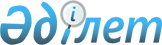 Об установлении ограничительных мероприятий на территории села Бирсуат Жаркаинского района
					
			Утративший силу
			
			
		
					Решение акима села Бирсуат Жаркаинского района Акмолинской области от 21 августа 2017 года № 1. Зарегистрировано Департаментом юстиции Акмолинской области 7 сентября 2017 года № 6069. Утратило силу решением акима села Бирсуат Жаркаинского района Акмолинской области от 13 апреля 2018 года № 2
      Сноска. Утратило силу решением акима села Бирсуат Жаркаинского района Акмолинской области от 13.04.2018 № 2 (вводится в действие со дня официального опубликования).

      Примечание РЦПИ.

      В тексте документа сохранена пунктуация и орфография оригинала.
      В соответствии с подпунктом 7) статьи 10-1 Закона Республики Казахстан от 10 июля 2002 года "О ветеринарии", на основании представления главного государственного ветеринарно-санитарного инспектора Жаркаинского района от 17 апреля 2017 года № 01-10-138, аким села Бирсуат РЕШИЛ:
      1. Установить ограничительные мероприятия на территории села Бирсуат Жаркаинского района, в связи с выявлением очага инфекционной болезни бруцеллез среди крупного рогатого скота. 
      2. Контроль за исполнением настоящего решения оставляю за собой.
      3. Настоящее решение вступает в силу со дня государственной регистрации в Департаменте юстиции Акмолинской области и вводится в действие со дня официального опубликования.
					© 2012. РГП на ПХВ «Институт законодательства и правовой информации Республики Казахстан» Министерства юстиции Республики Казахстан
				
      Исполняющий обязаности
Акима села Бирсуат

М.Погосян
